Технические параметры: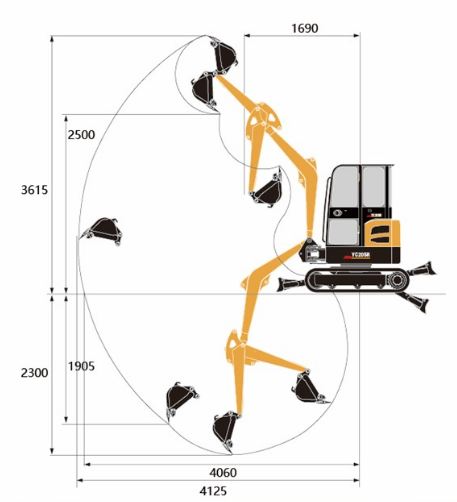 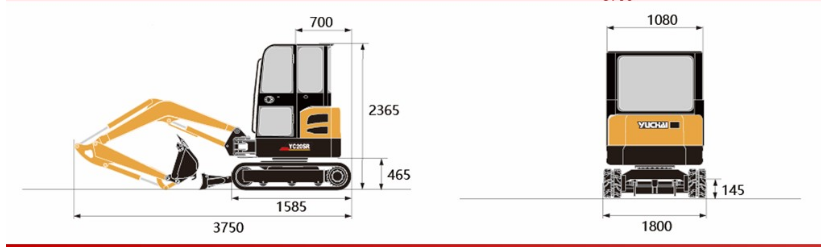 Ковш объемом 0,05 м3, шириной 470 мм300-т миллиметровые резиновые или стальные гусеницыЗащита ROPS, TOPS, FOPSРабочее освещение на стрелеПилотное управление для плавной работы даже при нескольких операцияхПилотное управление для плавной работы даже при нескольких операцияхДжойстиковое управление; Дополнительная гидролиния с пропорциональным управлениемДжойстиковое управление; Дополнительная гидролиния с пропорциональным управлениемГидравлические рукава дополнительной гидролинии протянуты в металло-рукаве по верхней части стрелы вне зоны любых поврежденийГидравлические рукава дополнительной гидролинии протянуты в металло-рукаве по верхней части стрелы вне зоны любых поврежденийСвободная гидролиния по всей длине рукояти; Отклоняемая влево и вправо стрелаСвободная гидролиния по всей длине рукояти; Отклоняемая влево и вправо стрелаОтопитель салона, КондиционерОтопитель салона, КондиционерМодель Yuchai YC20 SRДвигатель Yanmar Мощность13.4 кВт / 18,22 л.с. при 2200 об/минГлубина копания2300Дальность копания (на уровне грунта)4060Высота выгрузки2500Длина гусеничной тележки1585Скорость движения1.7/3 км/чЧастота вращения поворотной платформы11 об./минУсилие копания (рукоять/ковш)8,8 кН / 13 кНУсилие толкания 14,6 кНМакс. преодолеваемый уклон30°Количество опорных катков3Натяжное устройство гусеничной лентыСмазочный цилиндрЁмкость топливного бака25 лБак для гидравлической жидкости21.5 лГабаритные размеры3750*1080*2365Вес (с кабиной и резиновыми гусеницами)2000 кг